Board of Directors  2018-19 RostersBoard of Directors  2018-19 Rosters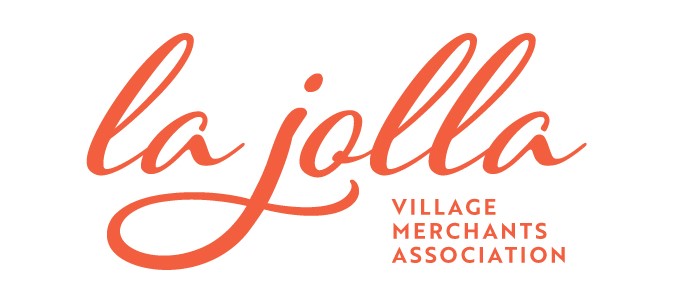 Executive Director: Jodi Rudick | jodi@lajollabythesea.com | 858-230- 2725 | www.lajollabythesea.comOffice Hours: Monday – Friday | 10:00 AM – 6:30 PM 2018-19 Board of DirectorsBrett Murphy, PresidentLa Jolla Sports ClubDon Parks, Vice PresidentLa Jolla LightKelli Metcalf, Treasurer	Granite EscrowJulie Wright, Secretary	(W)right On CommunicationsGerhard Bendl	Custom Shirts of La Jolla/Bendl’sLaurnie Durisoe	Pantai InnGabriela GuevaraBlue ApparelMichael DorvillierSymbio FinancialAmelia HollowPure Spectrum CBDRobert MackeyLa Jolla Golf CartsBenoit RouxTrianon Clothing & LingerieMax ShenkSan Diego Fly RidesTammy TillackNational Geographic Fine ArtJessica WileyiAM Physical TherapyKipp WilliamsBlanchard, Krasner & FrenchNameCompany NameAddressPhoneEmailEmailGerhard BendlCustom Shirts of La Jolla/Bendl’s7872 Girard Ave858-459-6147gerhardbendl@att.net
customshirtsLJ@sbcglobal.netgerhardbendl@att.net
customshirtsLJ@sbcglobal.netLaurnie DurisoePantai Inn1003 Coast Boulevard619-861-1417Laurnie@Durisoe.comLaurnie@Durisoe.comGabriela GuevaraBlue Apparel 1237 Prospect St.508-332-9947blueapparel@gmail.comblueapparel@gmail.comMichael DorvillierSymbio Financial7777 Fay Ave Suite, 315858-551-8701 Michael.Dorvillier@gmail.comMichael.Dorvillier@gmail.comAmelia HollowPure Spectrum CBD7863 Girard Ave, Suite 102858-964-8355amelia@purespectrumcbd.comamelia@purespectrumcbd.comRobert MackeyLa Jolla Golf Carts7512 La Jolla Blvd619-261-7000rm@lajollagolfcarts.comrm@emailnetworks.comrm@lajollagolfcarts.comrm@emailnetworks.comKelli Metcalf, TreasurerGranite Escrow1200 Prospect St., Suite 575858-780-6255858-780-6255kmetcalf@graniteescrow.comkellisuemetcalf@gmail.comBrett Murphy, PresidentLa Jolla Sports Club7825 Fay Ave, Suite 160858-500-2594brett.murphy@lajollasportsclub.combrett.murphy@lajollasportsclub.comDon Parks, Vice PresidentLa Jolla Light565 Pearl Street, Suite 300858-875-5954donp@rsfreview.comdonp@rsfreview.comBenoit RouxTrianon Clothing & Lingerie7854 Girard Ave619-228-6506benoit@stellapacifico.combenoit@stellapacifico.comMax ShenkSan Diego Fly Rides7444 Girard Ave619-888-3878max@sandiegoflyrides.commax@sandiegoflyrides.comTammy TillackNational Geographic Fine Art1209 Prospect St.619-568-6790619-808-5255619-568-6790619-808-5255ttillack@natgeofineart.comJessica WileyiAM Physical Therapy7590 Fay Avenue Suite 403858-224-3387info@iamphysicaltherapy.cominfo@iamphysicaltherapy.comKipp WilliamsBlanchard, Krasner & French800 Silverado Street858-551-2440kwilliams@bkflaw.comkwilliams@bkflaw.comJulie Wright, Secretary(W)right On Communications1200 Prospect St. Suite G100760-419-4664jwright@wrightoncomm.comjwright@wrightoncomm.comNameCompany NameAddressPhoneEmailEmailGerhard BendlCustom Shirts of La Jolla/Bendl’s7872 Girard Ave858-459-6147gerhardbendl@att.net
customshirtsLJ@sbcglobal.netgerhardbendl@att.net
customshirtsLJ@sbcglobal.netLaurnie DurisoePantai Inn1003 Coast Boulevard619-861-1417Laurnie@Durisoe.comLaurnie@Durisoe.comGabriela GuevaraBlue Apparel 1237 Prospect St.508-332-9947blueapparel@gmail.comblueapparel@gmail.comMichael DorvillierSymbio Financial7777 Fay Ave Suite, 315858-551-8701 Michael.Dorvillier@gmail.comMichael.Dorvillier@gmail.comAmelia HollowPure Spectrum CBD7863 Girard Ave, Suite 102858-964-8355amelia@purespectrumcbd.comamelia@purespectrumcbd.comRobert MackeyLa Jolla Golf Carts7512 La Jolla Blvd619-261-7000rm@lajollagolfcarts.comrm@emailnetworks.comrm@lajollagolfcarts.comrm@emailnetworks.comKelli Metcalf, TreasurerGranite Escrow1200 Prospect St., Suite 575858-780-6255858-780-6255kmetcalf@graniteescrow.comkellisuemetcalf@gmail.comBrett Murphy, PresidentLa Jolla Sports Club7825 Fay Ave, Suite 160858-500-2594brett.murphy@lajollasportsclub.combrett.murphy@lajollasportsclub.comDon Parks, Vice PresidentLa Jolla Light565 Pearl Street, Suite 300858-875-5954donp@rsfreview.comdonp@rsfreview.comBenoit RouxTrianon Clothing & Lingerie7854 Girard Ave619-228-6506benoit@stellapacifico.combenoit@stellapacifico.comMax ShenkSan Diego Fly Rides7444 Girard Ave619-888-3878max@sandiegoflyrides.commax@sandiegoflyrides.comTammy TillackNational Geographic Fine Art1209 Prospect St.619-568-6790619-808-5255619-568-6790619-808-5255ttillack@natgeofineart.comJessica WileyiAM Physical Therapy7590 Fay Avenue Suite 403858-224-3387info@iamphysicaltherapy.cominfo@iamphysicaltherapy.comKipp WilliamsBlanchard, Krasner & French800 Silverado Street858-551-2440kwilliams@bkflaw.comkwilliams@bkflaw.comJulie Wright, Secretary(W)right On Communications1200 Prospect St. Suite G100760-419-4664jwright@wrightoncomm.comjwright@wrightoncomm.com